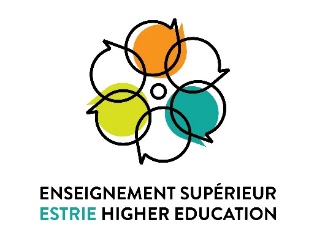 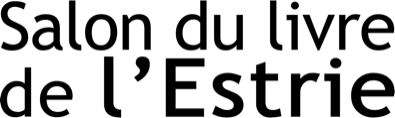 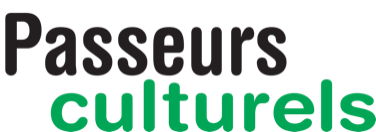 CONCOURS « Je valorise la littérature de jeunesse à l’école ! » Grille d’évaluation des propositionsCritères PointageCommentairesCréativité (originalité et pertinence)(10 points)Clarté de la description(10 points)Valeur pédagogique(10 points)Qualité des moyens mis en place(10 points)Pertinence des retombées pour les élèves (10 points)Pertinence des retombées pour l’enseignant·e (10 points)Pointage total (sur 60 points)